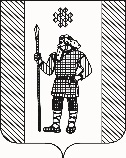 П О С Т А Н О В Л Е Н И ЕАДМИНИСТРАЦИИ КУДЫМКАРСКОГО МУНИЦИПАЛЬНОГО ОКРУГАПЕРМСКОГО КРАЯ22.12.2022						СЭД-260-01-06-2285О предоставлении отсрочки уплаты арендной платы по договорам аренды муниципального имущества в связи с частичной мобилизациейВ соответствии с Распоряжением Правительства Российской Федерации от 15.10.2022 № 3046-р «О предоставлении отсрочки арендной платы по договорам аренды федерального имущества в связи с частичной мобилизацией», Распоряжением Правительства Пермского края от 30.11.2022 № 425-рп «О предоставлении отсрочки уплаты арендной платы по договорам аренды государственного имущества Пермского края в связи с частичной мобилизацией», администрация Кудымкарского муниципального округа Пермского краяПОСТАНОВЛЯЕТ:Комитету по управлению муниципальным имуществом администрации Кудымкарского муниципального округа Пермского края, по договорам аренды имущества, составляющего казну Кудымкарского муниципального округа Пермского края (в том числе земельных участков), арендаторами по которым являются физические лица, в том числе индивидуальные предприниматели, юридические лица, в которых одно и то же физическое лицо, являющееся единственным учредителем (участником) юридического лица и его руководителем, в случае если указанные физические лица, в том числе индивидуальные предприниматели или физические лица, являющиеся учредителем (участником) юридического лица и его руководителем, призванные на военную службу по мобилизации в Вооруженные Силы Российской Федерации в соответствии с Указом Президента Российской Федерации от 21 сентября 2022г. № 647 «Об объявлении частичной мобилизации в  Российской Федерации» или проходящие военную службу по контракту, заключенному в соответствии с пунктом 7 статьи 38 Федерального закона от 28 марта 1998г. № 53-ФЗ «О воинской обязанности и военной службе», либо заключившие контракт о добровольном содействии в выполнении задач, возложенных на Вооруженные Силы Российской Федерации, обеспечить:предоставление отсрочки уплаты арендной платы на период прохождения военной службы или оказания добровольного содействия в выполнении задач, возложенных на Вооруженные Силы Российской Федерации;предоставление возможности расторжения договоров аренды без применения штрафных санкций.Предоставление отсрочки уплаты арендной платы, указанной в пункте 1.1 настоящего постановления расторжение договора аренды без применения штрафных санкций, указанное в пункте 1.2 настоящего постановления, осуществляются на условиях, предусмотренных пунктами 2, 3 распоряжения Правительства Российской Федерации от 15 октября 2022г. № 3046-р «О предоставлении отсрочки арендной платы по договорам аренды федерального имущества в связи с частичной мобилизацией» (далее - Распоряжение № 3046-р).Муниципальным учреждениям Кудымкарского муниципального округа Пермского края (далее - учреждения) по договорам аренды муниципального имущества, закрепленного на праве оперативного управления, арендаторами по которым являются физические лица, в том числе индивидуальные предприниматели, юридические лица, в которых одно и то же физическое лицо, являющееся единственным учредителем (участником) юридического лица и его руководителем, в случае если указанные физические лица, в том числе индивидуальные предприниматели или физические лица, являющиеся учредителем (участником) юридического лица и его руководителем, призванные на военную службу по мобилизации в Вооруженные Силы Российской Федерации в соответствии с Указом Президента Российской Федерации от 21 сентября 2022г. № 647 «Об объявлении частичной мобилизации в Российской Федерации» или проходящие военную службу по контракту, заключенному в соответствии с пунктом 7 статьи 38 Федерального закона от 28 марта 1998г. № 53-ФЗ «О воинской обязанности и военной службе», либо заключившие контракт о добровольном содействии в выполнении задач, возложенных на Вооруженные Силы Российской Федерации, принять меры, обеспечивающие возможность:предоставления отсрочки уплаты арендной платы на период прохождения военной службы или оказания добровольного содействия в выполнении задач, возложенных на Вооруженные Силы Российской Федерации;предоставления возможности расторжения договоров аренды без применения штрафных санкций.Предоставление отсрочки уплаты арендной платы, указанной в пункте 3.1 настоящего постановления, расторжение договора аренды без применения штрафных санкций, указанное в пункте 3.2 настоящего постановления, осуществляются на условиях, предусмотренных пунктами 5, 6 Распоряжения № 3046-р.Разместить настоящее постановление на официальном сайте администрации Кудымкарского муниципального округа Пермского края в информационно-телекоммуникационной сети «Интернет».6. Настоящее постановление вступает в силу после его официального опубликования в газете «Иньвенский край».7. Контроль за исполнением настоящего постановления возложить на заместителя главы администрации Кудымкарского муниципального округа Пермского края по экономическому и территориальному развитию.И.п. главы муниципального округа -главы администрации Кудымкарскогомуниципального округа Пермского края		                       С.А. Коновалова